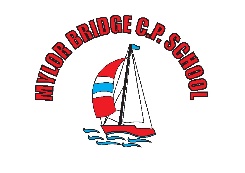 Mylor Bridge School: Zoom PolicyNo 1:1 lessons should take place, groups only.All Zoom chats need to be agreed by the head teacher prior to taking place.All Zoom meetings to be recorded and saved onto the server for safeguarding reference.Staff and children must wear suitable clothing, as should anyone else in the household.Any computers used should be in appropriate areas, for example, not in bedrooms; and where possible be against a neutral background.Language must be professional and appropriate, including any family members in the background. Any inappropriate language or behaviour will mean that the user is removed from the chat. Videos may be muted for both pupils and staff if other children in the household become unsettled or cause a disruption. Waiting room to be used. Users are not to be admitted before the host. Agreed by staff 2.6.2020